Szkoła Podstawowa im. Jana Pawła II w ZarzeczuStowarzyszenie Przyjaciół Podkarpackiej Rodziny Szkół im. Jana Pawła II w Jasioncezapraszają naIV EDYCJĘ WOJEWÓDZKIEGO KONKURSU Polska moja Ojczyzna - przeszłość i teraźniejszośćPolska i Polacy w czasie II wojny światowejRegulamin konkursu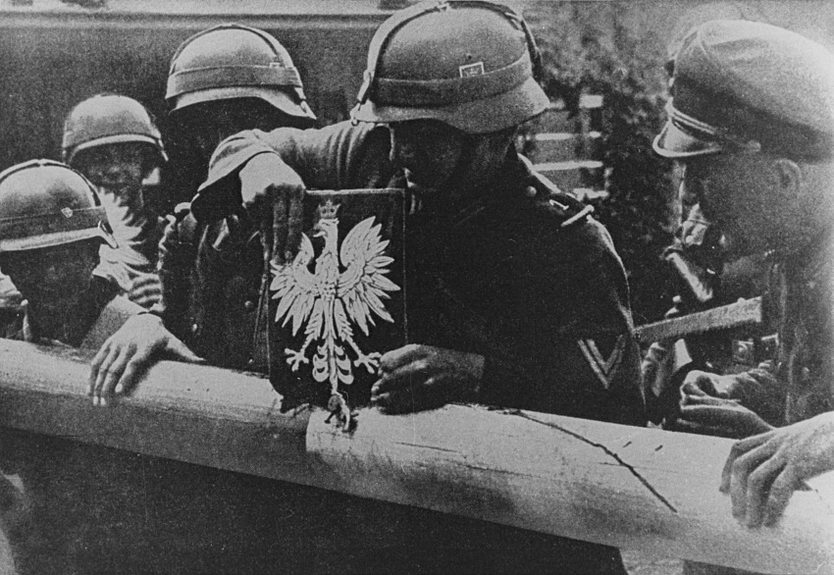 Źródło: ttps://twitter.com/grupapzu/status/664351426370527233 Szkoła Podstawowa im. Jana Pawła IIw Zarzeczutel. 0-16 640-15-86Zasady ogólneKonkurs jest organizowany przez Szkołę Podstawową im. Jana Pawła II w Zarzeczu.Partnerzy: Stowarzyszenie Przyjaciół Podkarpackiej Rodziny Szkół im. Jana Pawła II w Jasionce,PCEN w RzeszowieSzkoła Podstawowa z Oddziałami Integracyjnymi im. Adama Mickiewicza w Jarosławiu,Szkoła Podstawowa nr 8 im. Jana Pawła II w Dębicy,Szkoła Podstawowa im. Jana Pawła II w  Jasionce,Szkoła Podstawowa im. Jana Pawła II w  Klimkówce,Szkoła Podstawowa im. Jana Pawła II w Ulanowie,Szkoła Podstawowa im. Jana Pawła II w  Orzechowcach, Szkoła Podstawowa im. Jana Pawła II w  Oleszycach,Cele konkursu:upamiętnienie 80 rocznicy wybuchu II wojny światowej;integracja uczniów szkół podstawowych z terenu województwa podkarpackiego;współpraca nauczycieli szkół podstawowych z terenu województwa podkarpackiego; utrwalenie pamięci o losach Polski i Polaków w okresie wojny i okupacji; budzenie zainteresowań przeszłością i rozwijanie indywidualnych uzdolnień uczniów;współzawodnictwo, twórcza rywalizacja dzieci.IV. Adresaci konkursuKonkurs adresowany jest do uczniów szkół podstawowych z województwa podkarpackiego.  W konkursie mogą wziąć udział uczniowie klas V-VIIIV. Etapy konkursuKonkurs przebiega w trzech etapach:I etap – wyłonienie w eliminacjach szkolnych dwóch uczniów, którzy będą reprezentować szkołę (każda szkoła indywidualnie, według własnych kryteriów przeprowadza wewnątrzszkolne eliminacje). Zgłoszenia wyłonionych reprezentantów szkoły należy dokonać do dnia              8 marca 2019 roku.Kontakt: sekretariat: 16 640-15-86. Dodatkowo e-mailem: szkolazarzecze@interia.pl skany: karta uczestnictwa: dane opiekuna(ów), dane uczestników- Załącznik nr 2 oraz Oświadczenie – zgoda na przetwarzanie danych uczestnika konkursu - Załącznik nr 3 .II etap –powiatowy – 26 marca 2019 r.  o godz. 10:00 - test – 60 minut -odbędzie się w:Szkole Podstawowej im. Jana Pawła II w  Jasionce  - powiat rzeszowski, ropczycko-sędziszowski, kolbuszowski (koordynator p. dyr. Nina Kitlińska);Szkole Podstawowej im. Jana Pawła II w  Klimkówce – powiat krośnieński, jasielski, brzozowski, sanocki, strzyżowski (koordynator p. dyr. Agnieszka Groblewska);  Szkole Podstawowej im. Jana Pawła II w Ulanowie – powiat niżański, stalowowolski, tarnobrzeski, leżajski (koordynator p. dyr. Anna Pucko)Szkole Podstawowej nr 8 im. Jana Pawła II w Dębicy – powiaty dębicki, mielecki –  (koordynator p. dyr. Ewa Hołubowska);Szkole Podstawowej im. Jana Pawła II w  Orzechowcach – powiat przemyski, bieszczadzki, leski –(koordynator p. dyr. Bożena Ryczan)Szkole Podstawowej im. Jana Pawła II w  Oleszycach – powiat lubaczowski (koordynator p. dyr. Agata Adamska)Szkole Podstawowej im. Jana Pawła II w  Zarzeczu – powiat przeworski, łańcucki (koordynator p. Beata Klisz, p. Marta Bosak)Szkole Podstawowej z Oddziałami Integracyjnymi im. Adama Mickiewicza w Jarosławiu – powiat jarosławski (koordynator p. Agata Brodowicz - Inglot) UwagaUczniowie (wybrani w  drodze eliminacji wewnątrzszkolnych – dwie osoby) samodzielnie   rozwiązują test, który będzie składał się z pytań zamkniętych i otwartych). Zakres wymagań – Załącznik nr 1.Testy oceni Komisja Konkursowa wybrana przez koordynatorów powiatowych zgodnie z ustalonym regulaminem i kluczem odpowiedzi. Czterdziestu uczniów z najwyższymi wynikami zostanie zakwalifikowanych do etapu wojewódzkiego. Wyniki zostaną opublikowane na stronie internetowej organizatora konkursu w terminie do 31 marca 2019 roku.III etap – wojewódzki – 25 kwietnia 2019 r. o godz. 9:00 – Szkoła Podstawowa im. Jana Pawła II w Zarzeczu:Część 1 – test – wszyscy uczestnicy etapu wojewódzkiego – 60 minutCzęść 2 – etap ustny – finał – dziesięciu uczestników Dziesięciu uczniów z najwyższymi wynikami testu weźmie udział w finale konkursu. Konkurs finałowy zostanie przeprowadzony w formie ustnej – zasady zbliżone do popularnego teleturnieju jeden z dziesięciu. Uczestnicy finału będą musieli wykazać się wiedzą związaną z tematyką konkursu. 4.  Skład jury oceniającego rozgrywkę finałową zaproponuje Organizator Konkursu. VI. Laureaci konkursu Laureatami konkursu zostaje trzech uczestników finału z najwyższą liczbą punktów, którzy otrzymają atrakcyjne nagrody rzeczowe i dyplomy. Pozostali uczestnicy finału otrzymają nagrody, dyplomy i tytuł finalisty. Wszyscy uczestnicy konkursu otrzymają pamiątkowe dyplomy i upominki.Rozstrzygnięcia komisji powołanej do poprawy prac i przeprowadzenia rozgrywki finałowej są ostateczne. Nie przysługuje od nich odwołanie.VII. Nagrody Laureaci otrzymują ATRAKCYJNE NAGRODY RZECZOWE (wcześniejsze edycje: tablety, laptop, słuchawki, głośniki, książki)Wręczenie nagród odbędzie się 25 kwietnia 2019 roku- w dniu konkursu.VIII. Po zakończeniu konkursu i ogłoszeniu wyników przewidziany jest poczęstunek dla wszystkich uczestników.IX. Organizatorzy nie pokrywają kosztów dojazdu.X. Organizatorzy zapewniają dobra zabawę, twórczą rywalizację i atrakcyjne spędzenie czasu dla uczniów i opiekunów.ZAPRASZAMY  DO WZIĘCIA UDZIAŁUPatronat honorowy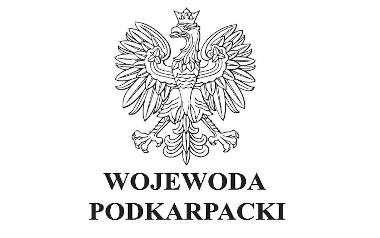 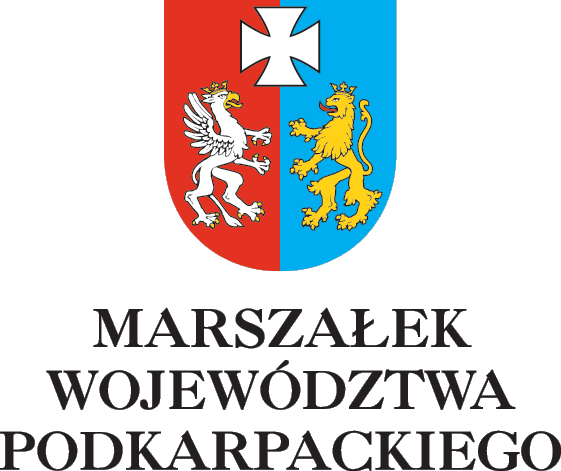 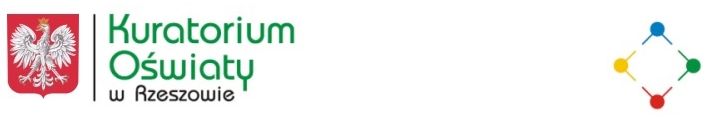 Starosta Przeworski                     Wójt Gminy Zarzecze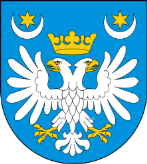 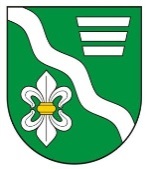 Patronat merytorycznyPCEN RzeszówZałącznik nr 1Załącznik I. Zakres tematycznyPolska moja Ojczyzna- przeszłość i teraźniejszość.Polska i Polacy w czasie II wojny światowejPRZESZŁOŚĆPrzyczyny wybuchu II wojny światowej – stosunki polsko – niemieckie w okresie międzywojennym;Polska na arenie międzynarodowej w przededniu wybuchu II wojny światowej;Pakt Ribbentrop – Mołotow; wojna obronna Polski we wrześniu 1939 r. (siły polskie, niemieckie, dowódcy, bitwy)konsekwencje agresji radzieckiej we wrześniu 1939 r.;polityka niemiecka i sowiecka w okupowanej Polsce;zbrodnie niemieckich i sowieckie;formy oporu społeczeństwa polskiego wobec okupantów;losy ludności polskiej w ZSRS;życie ludności na okupowanych terytoriach Polski;Holokaustu oraz oporu ludności żydowskiej – przyczyny i skutki;Polskie Państwo Podziemne – struktury oraz formy działalności;Powstanie warszawskie – przyczyny, przebieg, skutki;Władze Polski na wychodźstwie;Polacy w koalicji antyhitlerowskiej - polskie formacje zbrojne na frontach II wojny światowej;Sprawa polska w polityce wielkich mocarstw w czasie II wojny światowej.TERAŹNIEJSZOŚĆPodział administracyjno-terytorialny Polski Podział polityczny Europy.Miejsce Polski we współczesnej Europie i na świecie – Unia Europejska, NATO – państwa członkowskie, symbole Unii, położenie państw członkowskich.Zalecana literatura:Wczoraj i dziś. Podręcznik do historii dla klasy ósmej szkoły podstawowej. Wyd. Nowa Era.Historia 7. Podręcznik do klasy ósmej. Wyd. WSiP.Inne szkolne podręczniki do nauczania historii i społeczeństwa, historii, geografii dopuszczone do użytku przez Ministra Edukacji Narodowej na poziomie szkoły podstawowejAtlas Historyczny. Od starożytności do współczesności, wyd. Nowa Era.Atlas ilustrowany. Historia Polski. Wyd. Demart. (tematyka konkursowa)Mapa z podziałem administracyjnym Polski. Encyklopedia szkolna. Historia, Warszawa 1993 i kolejne wydania.Załącznik nr 2Karta uczestnictwaZałącznik nr 3ZGODA RODZICÓW/ PRAWNYCH OPIEKUNÓW DZIECKA……………………………..	Imię i nazwisko dziecka ……………………………..Klasa ………………………………..Nazwa i adres szkoły OŚWIADCZENIEOświadczam, że wyrażam zgodę na udział mojej córki/mojego syna 
w Wojewódzkim Konkursie „Polska moja Ojczyzna – przeszłość i teraźniejszość. Polska i Polacy w czasie II wojny światowej”  w roku szkolnym 2018/2019 organizowanym przez Szkołę Podstawową im. Jana Pawła II w Zarzeczu przy współpracy ze Stowarzyszeniem Przyjaciół Podkarpackiej Rodziny Szkół im. Jana Pawła II w Jasionce. Znam i akceptuję zapisy Regulaminu konkursu w roku szkolnym 2018/2019.W związku z powyższym wyrażam zgodę na publikowanie na stronie internetowej organizatora  danych osobowych oraz wyników uzyskanych przez moją córkę/mojego syna ………………………………………………………na poszczególnych etapach konkursu.Ponadto potwierdzam, że zapoznałem się z informacją dotyczącą przetwarzania danych osobowych mojego dziecka (oraz moich) w związku 
z jego udziałem w konkursie – zgodnie z art. 13 RODO.…………………………………………………………………………………….nazwa konkursu/konkursów……….…………………...		……..……………………………………..(miejscowość, data) 			          (czytelnie imię i nazwisko rodzica/-ów/ prawnego/-ych opiekuna/-ów)Podstawa prawna:Ogólne rozporządzenie o ochronie danych osobowych z dnia 27 kwietnia 2016 r. (RODO)INFORMACJA(adresowana do rodzica/opiekuna prawnego dziecka biorącego udział w Wojewódzkim Konkursie Polska moja Ojczyzna – przeszłość i teraźniejszość. Polska i Polacy w czasie II wojny światowej” w roku szkolnym 2018/2019).Na podstawie art. 13 ogólnego rozporządzenia o ochronie danych osobowych z dnia 27 kwietnia 2016 r. (RODO):Administrator danych osobowych Pani/Pana dziecka (oraz Pani/Pana): Szkoła Podstawowa im. Jana Pawła II w Zarzeczu, Zarzecze 9, 37-205 Zarzecze, tel. 166401586; adres strony internetowej: https://www.zszarzecze.pl/Cel i podstawa prawna przetwarzania danych osobowych: udział w konkursie przedmiotowym Pani/Pana dziecka;art. 6 ust. 1 lit. c RODO - wypełnienie obowiązku prawnego ciążącego 
na Administratorze wynikającego z Rozporządzenia MENiS z dnia 29 stycznia 2002r. w sprawie organizacji oraz sposobu przeprowadzania konkursów, turniejów i olimpiad (Dz. U. Nr 13, poz. 125, z 2009 r. Nr 126, poz. 1041, z 2014r. poz. 1290 oraz z 2017 r. poz. 1580) Dane osobowe Pani/Pana dziecka oraz Pani/Pana: nie będą przekazywane do państw trzecich;mogą być udostępniane podmiotom i organom upoważnionym do ich przetwarzania:na podstawie odpowiednich przepisów prawa,na podstawie zawartej z Administratorem umowy powierzenia przetwarzania danych osobowych;będą przetwarzane do czasu cofnięcia zgody na ich przetwarzanie.Przysługujące Pani/Panu prawa na podstawie RODO: prawo dostępu do swoich danych osobowych (art. 15), do ich sprostowania (art. 16), ograniczenia przetwarzania (art. 18); prawo do wniesienia skargi do Prezesa Urzędu Ochrony Danych Osobowych. Podanie danych osobowych jest dobrowolne, ale niezbędne do udziału Pani/Pana dziecka w konkursie. Podane dane osobowe nie będą służyć do monitorowania zachowania celem zautomatyzowanego podejmowania decyzji lub profilowania.Dane szkołyDane opiekuna (opiekunów)Dane uczestników 1.Dane uczestników 2.